В соответствии с пунктом 6 Положения о государственной регистрации нормативных правовых актов исполнительных органов государственной власти Калужской области, утвержденного постановлением Правительства Калужской области от 13.07.2004 № 205 (в ред. постановления Правительства Калужской области от 09.09.2011 № 489), Положением о министерстве конкурентной политики Калужской области, утверждённым постановлением Правительства Калужской области от 04.04.2007 № 88 (в ред. постановлений Правительства Калужской области от 07.06.2007 № 145, от 06.09.2007 № 214, от 09.11.2007 № 285, от 22.04.2008 №  171, от 09.09.2010 № 355, от 17.01.2011 № 12, от 24.01.2012 № 20, от 02.05.2012 № 221, от 05.06.2012 № 278, от 17.12.2012 № 627, от 01.03.2013 № 112, от 02.08.2013 № 403, от 26.02.2014 № 128, от 26.03.2014 № 196, от 01.02.2016 № 62, от 18.05.2016 № 294, от 16.11.2016 № 617, от 18.01.2017 № 26, от 29.03.2017 № 173), на основании Протокола заседания комиссии по тарифам и ценам министерства конкурентной политики Калужской области от 29.05.2017 ПРИКАЗЫВАЮ:1. Отменить следующие приказы министерства конкурентной политики Калужской области:- от 15.05.2017 № 43-РК «Об утверждении производственной программы в сфере водоснабжения и (или) водоотведения для общества с ограниченной ответственностью «Кэмп Индустрия» на 2017 год»;- от 15.05.2017 № 44-РК «Об установлении тарифов на питьевую воду (питьевое водоснабжение) и транспортировку сточных вод для общества с ограниченной ответственностью «Кэмп Индустрия» на 2017 год».2. Настоящий приказ вступает в силу со дня его официального опубликования.Министр							                             Н.В. Владимиров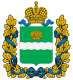 МИНИСТЕРСТВОМИНИСТЕРСТВОМИНИСТЕРСТВОМИНИСТЕРСТВОМИНИСТЕРСТВОМИНИСТЕРСТВОМИНИСТЕРСТВОМИНИСТЕРСТВОМИНИСТЕРСТВОМИНИСТЕРСТВОМИНИСТЕРСТВОКОНКУРЕНТНОЙ ПОЛИТИКИКОНКУРЕНТНОЙ ПОЛИТИКИКОНКУРЕНТНОЙ ПОЛИТИКИКОНКУРЕНТНОЙ ПОЛИТИКИКОНКУРЕНТНОЙ ПОЛИТИКИКОНКУРЕНТНОЙ ПОЛИТИКИКОНКУРЕНТНОЙ ПОЛИТИКИКОНКУРЕНТНОЙ ПОЛИТИКИКОНКУРЕНТНОЙ ПОЛИТИКИКОНКУРЕНТНОЙ ПОЛИТИКИКОНКУРЕНТНОЙ ПОЛИТИКИКАЛУЖСКОЙ ОБЛАСТИКАЛУЖСКОЙ ОБЛАСТИКАЛУЖСКОЙ ОБЛАСТИКАЛУЖСКОЙ ОБЛАСТИКАЛУЖСКОЙ ОБЛАСТИКАЛУЖСКОЙ ОБЛАСТИКАЛУЖСКОЙ ОБЛАСТИКАЛУЖСКОЙ ОБЛАСТИКАЛУЖСКОЙ ОБЛАСТИКАЛУЖСКОЙ ОБЛАСТИКАЛУЖСКОЙ ОБЛАСТИП Р И К А ЗП Р И К А ЗП Р И К А ЗП Р И К А ЗП Р И К А ЗП Р И К А ЗП Р И К А ЗП Р И К А ЗП Р И К А ЗП Р И К А ЗП Р И К А Зот29 мая 2017 г.29 мая 2017 г.29 мая 2017 г.29 мая 2017 г.№№50-РК50-РКОб отмене некоторых приказов министерства конкурентной политики Калужской областиОб отмене некоторых приказов министерства конкурентной политики Калужской областиОб отмене некоторых приказов министерства конкурентной политики Калужской областиОб отмене некоторых приказов министерства конкурентной политики Калужской областиОб отмене некоторых приказов министерства конкурентной политики Калужской областиОб отмене некоторых приказов министерства конкурентной политики Калужской областиОб отмене некоторых приказов министерства конкурентной политики Калужской областиОб отмене некоторых приказов министерства конкурентной политики Калужской областиОб отмене некоторых приказов министерства конкурентной политики Калужской областиОб отмене некоторых приказов министерства конкурентной политики Калужской областиОб отмене некоторых приказов министерства конкурентной политики Калужской областиОб отмене некоторых приказов министерства конкурентной политики Калужской областиОб отмене некоторых приказов министерства конкурентной политики Калужской области